           Советы родителям по организации самостоятельной музыкальной деятельности детей дошкольного возраста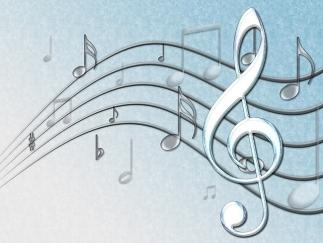 Обратите внимание на самостоятельную музыкальную деятельность вашего ребёнка.Не раздражайтесь, когда ребёнок пытается играть на каком-либо инструменте, а наоборот, стремитесь к тому, чтобы это заинтересовало его.Покупайте музыкальные инструменты и игрушки, играйте на них сами, играйте вместе с детьми.Водите ребёнка в театр, на концерт, где участвуют дети.Следите за тем, чтобы ваш ребёнок слушал и смотрел детские музыкальные теле-и-радиопередачи.Пошлите заявку на радио или телевидение с просьбой исполнить любимое произведение вашего ребёнка.Накапливайте детскую фонотеку.По возможности старайтесь знакомить детей с композиторами.Музицируйте дома с детьми (пойте, играйте на музыкальных инструментах, танцуйте).Предлагайте детям разнообразную музыку.Отдайте ребёнка в музыкальную школу (по возможности).Обсуждайте с детьми просмотренные спектакли, концерты.Помогите придумать ребёнку музыкальную сказку, сценку.Интересуйтесь тем, что узнал нового ребёнок на музыкальном занятии в детском саду.Обязательно присутствуйте и по возможности участвуйте на праздниках и развлечениях в детском саду.Бывая на природе, обращайте внимание ребёнка на «звуки музыки» вокруг нас (музыку природы).После концерта или спектакля побуждайте ребёнка к передаче впечатлений в рисунке, рассказе и других формах.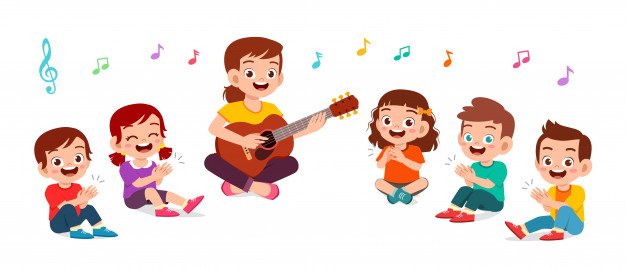 